STATEMENT OF PURPOSE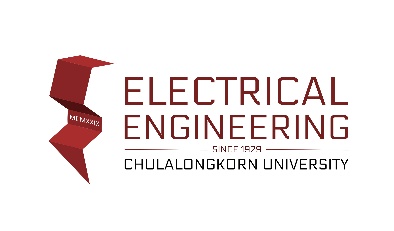 WHICH RESEARCH CLUSTERS OF CU-EE ARE YOU INTERESTED IN AND WHY?WHY YOU WANT TO STUDY AT CHULALONGKORN UNIVERSITY?HOW OUR CU-EE COURSE WILL HELP YOUR FUTURE CAREER?WHICH PROFESSORS ARE YOU INTERESTED IN?